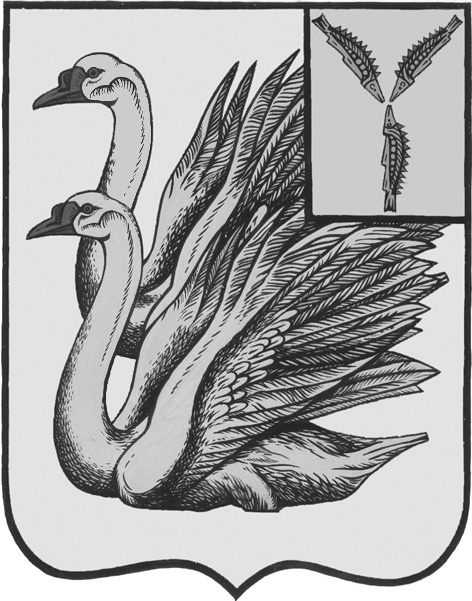 АДМИНИСТРАЦИЯ КАЛИНИНСКОГО МУНИЦИПАЛЬНОГО РАЙОНА САРАТОВСКОЙ ОБЛАСТИП О С Т А Н О В Л Е Н И Еот 23 мая 2022 года № 602г. КалининскО внесении изменений и дополнений в постановление администрации Калининского муниципального района Саратовской области от 16.03.2022 года №322В соответствии с Федеральными законами от 06.10.2003 года №131-ФЗ «Об общих принципах организации местного самоуправления в Российской Федерации», от 27.07.2010 года №210-ФЗ «Об организации предоставления государственных и муниципальных услуг», Земельным кодексом Российской Федерации от 25.10.2001 года №136-ФЗ (с изменениями и дополнениями), руководствуясь Уставом Калининского муниципального района Саратовской области, ПОСТАНОВЛЯЕТ:1. Внести в приложение к постановлению администрации Калининского муниципального района Саратовской области от 16.03.2022 года №322 «Об утверждении административного регламента предоставления муниципальной услуги «Перераспределение земель и (или) земельных участков, находящихся в муниципальной собственности, а так же земельных участков, государственная собственность на которые не разграничена, и земельных участков, находящихся в частной собственности» на территории Калининского муниципального района» следующие изменения и дополнения: - раздел 2 пункта 2.1 дополнить абзац следующего содержания: «Заявители помимо подачи заявления и документов, необходимых для предоставления муниципальной услуги в Администрацию и МФЦ, имеют право направить заявления и документы посредством федеральной государственной информационной системы «Единый портал государственных и муниципальных услуг (функций), а также в многофункциональный центр на адрес официального сайта Государственного автономного учреждения Саратовской области «Многофункциональный центр предоставления государственных и муниципальных услуг» (актуальный адрес-https://mfc64.ru)».2. Управлению по вопросам культуры, информации и общественных отношений администрации муниципального района разместить настоящее постановление на официальном сайте администрации Калининского муниципального района Саратовской области http//kalininsk.sarmo.ru.3. Директору –главному редактору МУП «Редакция газеты «Народная трибуна» опубликовать настоящее постановление в газете «Народная трибуна», а также разместить в информационно-телекоммуникационной сети «Интернет» общественно-политической газете Калининского района «Народная трибуна».4. Настоящее постановление вступает в силу после его официального опубликования (обнародования).5. Контроль за исполнением настоящего постановления возложить на начальника управления земельно-имущественных отношений администрации муниципального района Коваль М.В.Глава муниципального района                                                          В.Г. ЛазаревИсп.: Сигачева С.Н.